Расскажите детям о весне.После долгой и морозной зимы наконец наступила весна. Прекрасное время года! Недаром этому времени года многие поэты посвятили стихи.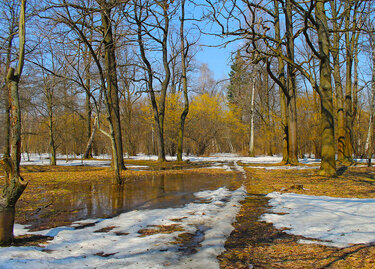 Если снег повсюду тает,	                                                       
День становится длинней, 
Если все зазеленело,
И в полях звенит ручей,
Если стал теплее ветер,
Если птицам не до сна,
Если солнце ярче светит,
Значит, к нам пришла весна.(Е.Карганова)Март – первый месяц весны. Солнце поднимается высоко и светит ярче. Дни становятся длиннее, а ночи короче. Повсюду тает снег, появляются первые проталины. По речкам плывут льдины – начинается ледоход.  Погода в марте переменчивая, иногда идет снег и дует сильный холодный ветер. И, кажется, что зима совсем не хочет уступить место весне. По утрам слышно пение птиц. В конце марта прилетают грачи, по народным приметам именно эти пернатые сообщают нам о приходе весны.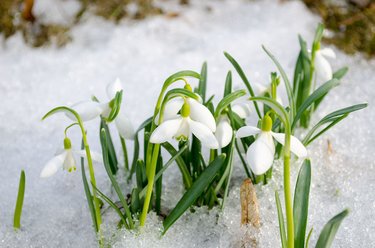  «Увидел грача – весну встречай»	«Грач зиму расклевал»	«Грач на горе – весна на дворе»Из-под снега появляются первые цветы – подснежники. После зимней спячки просыпаются звери в лесу.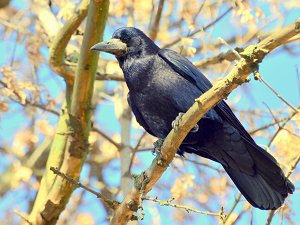 Апрель – второй месяц весны. 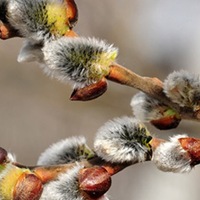 Апрель – середина весны. Весеннее солнышко согревает все вокруг своими теплыми ласковыми лучами. Небо  становится сине-голубого цвета, а облака белыми. Появляется молодая зеленая травка, цветет мать-и-мачеха. Оживает лес. На вербе появляются нежные, мягкие и пушистые почки. В  родные края  возвращаются  скворцы,  жаворонки,  зяблики,  утки,  гуси,  журавли,  лебеди,  дрозды.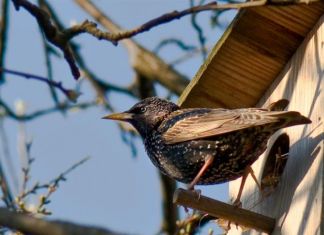 Май – третий месяц весны.Самый зеленый месяц в году. В природе все расцветает. На земле быстро прорастает трава.  Деревья  дружно покрываются листвой. Цветут  черемуха, ландыши, сирень, яблони, одуванчики. Недаром  май  так и называют – «травень», «цветень».  В родные края возвращаются  ласточки, стрижи, соловьи, иволги. Дует теплый ветер, часто идут грозы.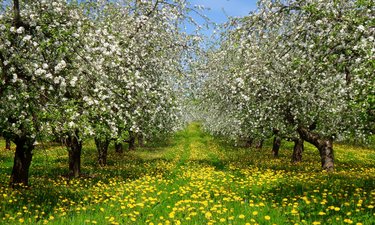 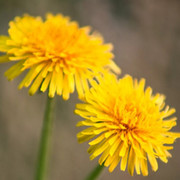 Подготовила воспитатель Романычева Н.В.